EL PASO, September 19, 2023ATTENTION:   El Paso Veterans Parade invitationPLEASE READ:  Very important informationThe United American Veterans Organization (UAVO) is inviting your organization to participate in the annual Veterans Day parade on Saturday, November 11, 2023 in downtown El Paso. Assembly time is no later than 9:30 A.M. Floats need to be in place no later than 9:00 A.M. Even though the parade dose not start until 10:00 A.M., the feeder streets for the line up will be closed early by the police. The theme for this year’s parade is: “EL PASO THE VETERANS CAPITAL OF THE USA”.All parade officials will be wearing a red jacket and a parade official cap.SAFETY CONTRAINTS“According to city ordinance it is prohibited to distribute candy, flags, etc. from any vehicle participating in the parade”. FLOATS CANNOT BE OVER 14 FEET TALL because of the streetcar power lines and the possibility of electrical shock/arcing.A form is included to be signed and returned stating that your organization will adhere to the guidelines. Five (5) Porta Potties will be located at the Veterans Transitional Living Center 818 Myrtle Street. All members of the UAVO ensure that your membership dues have been paid. There is no registration fee for organizations to participate in the parade. However, if your organization would like to make a donation to the UAVO to help support the cost of funding the parade and other special community activities, you may enclose a check with this entry application.  You may send checks and entry forms to C/O Wilfred R. Garza, UAVO Secretary, at 7109 Jericho Tree Drive, El Paso, TX 79934.   Make checks payable to “UNITED AMERICAN VETERANS ORGANIZATION. All participates must fill out the enclosed forms and returned them in order to participate. The parade order of LINE UP is based on upon the time and date these forms are received. If you have any questions please feel free to contact me at (915) 241-8112 or Robert Way at (915) 593-9370PLEASE REMEMBER:  Military color guard/ marching units, Fort Bliss General, combined veteran marching unit and local dignitaries will be in the front.Respectfully, Wilfred R. GarzaParade Committee memberUNITED AMERICAN VETERANS ORGANIZATIONVETERAN DAY PARADENOVEMBER 11, 2023Deadline for submission of entry form is October 25, 2023ORGANIZATION: ______________________________________________________ADDRESS: _____________________________________________________________POC: __________________________________________________________________PHONE: __________________________ FAX: _______________________________EMAIL: ________________________ DATE SENT: ___________________________PLEASE LIST THE NUMBER AND WHAT KIND OF UNITS YOUR SCHOOL WILL BE ENTERING.FLOAT:TRUCKS: 					TRAILERS:				CARS:COLOR GUARD: OTHER:United American Veterans OrganizationOf El PasoIn God We Trust-United We Stand-Divided We FallThe ____________________________understands that any misconduct by any             (Unit/Organization)Member of this organization during the “Veterans Day Parade”, could result in being removed from the parade and suspended from participating in future parades. In addition, I understand that we (organization) would be subject to reimbursing the UAVO for any additional cost as the result from the unit’s misconduct.Please submit this form with the parade entry.________________________________and date___________________                      SignatureUNITED AMERICAN VETERANS ORGANIZATIONIN GOD WE TRUSTUNITED WE STAND-DIVIDIED WE FALL  EL PASO, TEXAS  WAIVER OF LIABILITY RELEASE INDEMNIFICATIONAND HOLD HARMLESS AGREEMENTFOR THE CONSIDERATION OF THE PRIVILEGE OF PARTICIPATING IN THE 2018 VETERANS DAY PARADE, SPONSORED BY THE UNITED AMERICAN VETERANS ORGANIZATION, A NON-PROFIT ORGANIZATION, THE UNDERSIGNED PARTICIPANT, HIS, HERS, OR THEIR PREDECESSORS,  SUCCESSORS, ASIGNS, HEIRS, EXECUTORS, ADMINISTRATORS, AND LEGAL REPRESENTITIVES, DOES HEREBY AGREE TO RELEASE, INDEMNITY, AND HOLD HARMLESS THE U.A.V.O., ITS OFFICERS AND MEMBERS FROM AND AGAINST ANY AND ALL LIABILITY, CLAIMS, SUITS, LOSSES, DAMAGES, AND CAUSES OF ACTION, INCLUDING ALL ATTORNEY FEES AND COST FOR DEATH OR INJURY OF ANY PERSON, OR FOR LOSS OF, DAMAGE TO, OR LOSS OF USE OF ANY PROPERTY, ARISING OUT OF OR IN CONNECTION WITH THE PARTICIPANTS PARTICIPATION IN THE ABOVE MENTIONED ACTIVITY. SUCH RELEASE AND INDEMNITY SHALL APPLY WHEATHER THE CLAIMS, SUITS, LOSSES, DAMAGES, CAUSES OF ACTION, OR LIABILITY, ARISE IN WHOLE OR IN PART FROM THE NEGLIENCE OF THE U.A.V.O., OR ANY OF ITS OFFICERS, OR MEMBERS, WE HEREBY SIGN THIS DOCUMENT VOLUNTARILY WITH FULL KNOWLEDGE OF ITS CONTENTS.SIGNED_______________________________________TITLE________________________________________ON BEHALF OF ______________________________ (ORGANIZATION NAME), THIS __________TH DAY OF __________________ 2023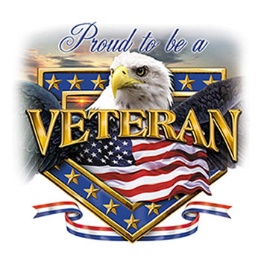 UNITED AMERICAN VETERANS ORGANIZATIONOF EL PASOUNITED WE STAND DIVIDED WE FALL